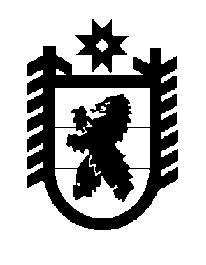 Российская Федерация Республика Карелия    ПРАВИТЕЛЬСТВО РЕСПУБЛИКИ КАРЕЛИЯПОСТАНОВЛЕНИЕот 17 августа 2012 года № 254-Пг. Петрозаводск О внесении изменений в постановление ПравительстваРеспублики Карелия от 14 марта 2012 года № 75-ППравительство Республики Карелия п о с т а н о в л я е т:Утвердить прилагаемые изменения, которые вносятся в постановление Правительства Республики Карелия от 14 марта 2012 года № 75-П «О распределении на 2012 год субсидий бюджетам муниципальных образований на реализацию региональной целевой программы «Развитие дорожного хозяйства Республики Карелия на период                         до 2015 года».            Глава Республики  Карелия                                                            А.П. ХудилайненИзменения, которые вносятся в постановление Правительства Республики Карелия от 14 марта 2012 года № 75-П1. Пункт 2 признать утратившим силу.2. В приложении к постановлению:а) позиции12 и 13 изложить в следующей редакции:б) позицию «Всего» изложить в следующей редакции:_____________Утверждены постановлениемПравительства Республики Карелия от 17 августа 2012 года № 254-П«12.Пряжинский муниципальный район, в том числе5842,0299,06141,0Пряжинский муниципальный район 5183,05183,0Пряжинское городское поселение 659,0299,0958,013.Пудожский муниципальный район, в том числе5357,0885,06242,0Пудожское городское поселение1299,0885,02184,0Авдеевское сельское поселение483,0483,0Красноборское сельское поселение537,0537,0Кривецкое сельское поселение816,0816,0Кубовское сельское поселение504,0504,0Куганаволокское сельское поселение150,0150,0Пяльмское сельское поселение816,0816,0Шальское сельское поселение752,0752,0»;«Всего55318,020000,04123,079441,0».